Повторить таблицу склонения имён существительных.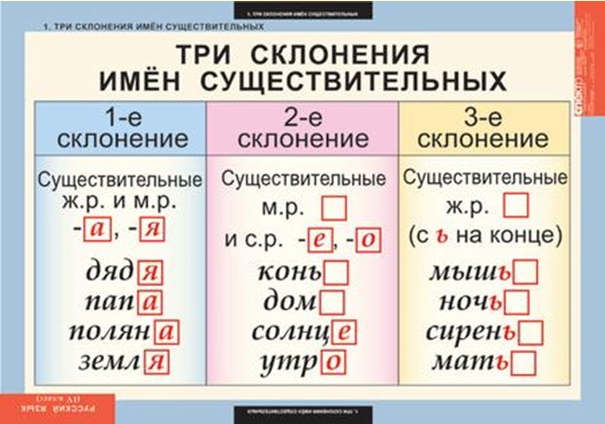 Списать текст, записав в скобках склонение существительного.Компьютер (        ) помогает людям  разных профессий (        ). Его можно найти во многих приборах   и аппаратах. Он очень облегчает жизнь. В современном автомобиле (          ) компьютер управляет работой (         ) двигателя, вычисляет скорость (        ), измеряет расстояние (           ). Может предупредить водителя  об опасности  на дороге.Записать по 10 имён существительных к каждому склонению.Дом. завдання переслати на пошту    zathey25tanya@ukr.net      